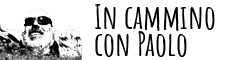 Modulo d’iscrizione VIAGGIO COLLETTIVO IN AUTOInformativa sul trattamento dei dati personali ai sensi dell’art.13 del Regolamento (UE) 2016/679DATI ANAGRAFICI E DI RECAPITO (obbligatori anche al fine del rilascio di ricevuta fiscale)Nome: Cognome:Indirizzo di residenza (via, numero civico, c.a.p., città):Indirizzo casella di posta elettronica:Numero di cellulare:Codice Fiscale / Numero di Partita IVA:INFORMAZIONI RELATIVE ALLA PARTECIPAZIONE ALL’ATTIVITA’ PROPOSTACon quale mezzo di trasporto intendi partecipare?(segnare con una X il campo tra parentesi)- Automobile (partenza collettiva di gruppo A/R da Milano con Guida AIGAE con modalità CARPOOLING) (  ) e specificare tipo di carburante della propria auto (  ) e posti disponibili (   )									- Automobile (partenza individuale A/R da altra città in autonomia)				    (   )- Necessità di un passaggio auto da Milano         					                 (   )Questo modulo d’iscrizione, debitamente compilato in ogni sua voce, va inviato, entro data e orario specificato nella locandina e scheda informativa, a questo indirizzo di posta elettronica:e-mail: paolomasala@autoproduzioni.net (mio recapito telefonico 333 81 27 046 – SMS e whatsapp)